LOYOLA COLLEGE (AUTONOMOUS), CHENNAI – 600 034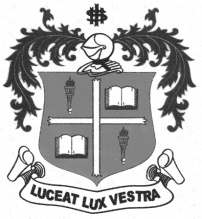 B.Sc. DEGREE EXAMINATION – COMPUTER SCIENCESIXTH SEMESTER – APRIL 2012CS 6609/CA 6609 - WEB PROGRAMMING WITH PHP & MYSQL - THEORY                 Date : 16-04-2012 	Dept. No.	        Max. : 100 Marks                Time : 1:00 - 4:00 	                                             PART - AAnswer ALL the Questions									(10 x 2 = 20)1. What is PHP? What it is used for?2. Give the difference between conditional statements and loops.3. Define PHP session variable.4. State the uses of explode() & implode().5. Differentiate Primary Key and Foreign Key.6. State the three levels of Architecture.7. Give the uses of MySQL.8.  State the use of Group By clause with an example.9. Differentiate DATE_FORMAT() and TIME_FORMAT().10. Give any four numeric functions used to format the query output.PART - BAnswer ALL the Questions									(5 x 8 = 40)11. (a) Define a variable. Give the rules for defining variables in PHP. Give examples.					(or)      (b) Explain the conditional statements in PHP with an example code.12. (a) Define Cookies. Give its uses. Discuss about setting, deleting and retrieving cookies.				(or)      (b) Define Arrays. Explain the types of arrays with examples.13. (a) Write notes on Integrity Constraints with examples.						(or)      (b) Solve the following queries for the table Purchase (bill-no, bill-date, item-name, quantity, unit-            price, amount, customer-id)       (i) List all items which starts with SO.     (ii)  Find the total purchase amount of a given customer-id on the current date.     (iii) Retrieve all bill details of the purchase made on the current date.     (iv)  Replace the item-name as ‘Wheat’ which has been Mis-spelled as ‘Cheat’. 14. (a) Write short notes on Sub Queries and Set Operators.				(or)      (b) Explain with examples of Creating and populating a Database. Also explain Aggregate functions.15. (a) Write a code to connect to mySQL and select a database.				(or)      (b) Discuss about error handling in PHP.PART – CAnswer Any TWO Questions:						(2 x 20 = 40)16. (a) Explain the difference between for and foreach loop with examples.      (b) Define files. Explain the various modes of opening a file. Write a code to open and read the              contents of a file.17. (a) Explain sorting and filtering in mysql with examples.      (b) Write short notes on Full text searching in MySQL.18. (a) Define 1NF,2NF, 3NF and BCNF.      (b) Explain the functions involved in executing and retrieving query results.$$$$$$$